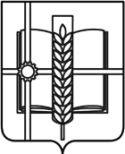 РОССИЙСКАЯ ФЕДЕРАЦИЯРОСТОВСКАЯ ОБЛАСТЬЗЕРНОГРАДСКИЙ РАЙОНМУНИЦИПАЛЬНОЕ ОБРАЗОВАНИЕ«Зерноградское городское поселение»АДМИНИСТРАЦИЯЗЕРНОГРАДСКОГО ГОРОДСКОГО ПОСЕЛЕНИЯПОСТАНОВЛЕНИЕот 01.11.2023 № 392 г. ЗерноградО Комиссии по предупреждению и ликвидации чрезвычайных ситуаций и обеспечению пожарной безопасности  муниципального образования «Зерноградское городское поселение»           В соответствии с Федеральным законом от 21.12.1994 № 68-ФЗ «О защите населения и территорий от чрезвычайных ситуаций природного и техногенного характера», постановлением Правительства Российской Федерации от 30.12.2003 № 794 «О единой государственной системе  предупреждения и ликвидации чрезвычайных ситуаций», Областным законом от 29.12.2004 № 256-ЗС «О защите населения и территорий от чрезвычайных ситуаций межмуниципального и регионального характера», постановлением Правительства Ростовской области от 29.03.2012 № 239 «О территориальной (областной) подсистеме единой государственной системы предупреждения и ликвидации чрезвычайных ситуаций», постановлением Администрации Зерноградского городского поселения от 10.09.2019 № 847 «О городском звене районного звена территориальной (областной) подсистеме единой государственной системы предупреждения и ликвидации чрезвычайных ситуаций Зерноградского городского поселения», в целях реализации постановления Правительства Ростовской области от 10.07.2023 № 508 «О внесении изменений в некоторые постановления Правительства Ростовской области» и приведения нормативного правового акта Администрации Зерноградского городского поселения в соответствие с федеральным законодательством, руководствуясь статьями 2, 30 Устава муниципального образования «Зерноградское городское поселение», Администрация Зерноградского городского поселения    постановляет: 1. Утвердить:  1.1. Положение о комиссии по предупреждению и ликвидации чрезвычайных ситуаций и обеспечению пожарной безопасности Зерноградского городскогопоселения согласно приложению № 1. 1.2. Состав комиссии по предупреждению и ликвидации чрезвычайных ситуаций и обеспечению пожарной безопасности Зерноградского городского поселения согласно приложению № 2. 1.3. Функциональные обязанности председателя и членов комиссии по предупреждению и ликвидации чрезвычайных ситуаций и обеспечению пожарной безопасности Зерноградского городского поселения согласно приложению №3.2. Признать утратившими силу постановления Администрации Зерноградского городского поселения:          Постановление Администрации Зерноградского городского поселения от 11.02.2020 № 97 «О Комиссии по предупреждению и ликвидации чрезвычайных ситуаций и обеспечению пожарной безопасности муниципального образования «Зерноградское городское поселение».          Постановление Администрации Зерноградского городского поселения от 22.09.2023 № 264 «О внесении изменений в постановление Администрации Зерноградского городского поселения от 11.02.2020 № 97 «О Комиссии по предупреждению и ликвидации чрезвычайных ситуаций и обеспечению пожарной безопасности  муниципального образования «Зерноградское городское поселение».3. Опубликовать настоящее постановление в печатном средстве массовой информации Зерноградского городского поселения  «Зерноград официальный» и разместить на официальном сайте Администрации Зерноградского городского поселения в информационно-телекоммуникационной сети «Интернет».4. Постановление вступает в силу со дня его официального опубликования.5. Контроль за выполнением постановления возложить на заместителя главы Администрации Зерноградского городского поселения и ведущего специалиста по МП, ГО и ЧС  МКУ  Зерноградского городского поселения «Управление ЖКХ, архитектуры, имущественных отношений, ГО и ЧС».Глава Администрации Зерноградского городского поселения                                                    И.В. Полищук                                                                                   Приложение 1                                                                                    к постановлению Администрации                                                                                          Зерноградского городского поселения                                                                                 от 01.11.2023 № 392 ПОЛОЖЕНИЕо комиссии по предупреждению и ликвидации чрезвычайных ситуаций и обеспечению пожарной безопасности Зерноградского городского поселенияI. Общие положения1.1. Комиссия по предупреждению и ликвидации чрезвычайных ситуаций и обеспечению пожарной безопасности Зерноградского городского поселения (далее – Комиссия) является координационным органом и создаѐтся для обеспечения согласованности действий федеральных органов исполнительной власти, органов исполнительной власти субъектов Российской Федерации, Администрации Зерноградского городского поселения, предприятий, учреждений и организаций, осуществляющих деятельность на территории Зерноградского городского поселения, в целях реализации государственной политики в области предупреждения и ликвидации чрезвычайных ситуаций природного и техногенного характера (далее – чрезвычайные ситуации), обеспечения пожарной безопасности,  в том числе обеспечения безопасности людей на водных объектах в границах Зерноградского городского поселения.Для оценки обстановки, координации сил городского звена территориальной (областной) подсистемы единой государственной системы предупреждения и ликвидации чрезвычайных ситуаций Зерноградского городского поселения в зоне чрезвычайной ситуации, подготовки проектов решений, направленных на ликвидацию чрезвычайной ситуации, при комиссии функционирует постоянно действующий оперативный штаб.Для информирования населения о ходе мероприятий, направленных на ликвидацию чрезвычайных ситуаций муниципального характера, а также мерах по обеспечению безопасности населения при комиссии создается постоянно действующий информационный штаб.1.2. Комиссия в своей деятельности руководствуется Конституцией Российской Федерации, федеральными конституционными законами, федеральными законами, указами и распоряжениями Президента Российской Федерации, постановлениями и распоряжениями Правительства Российской Федерации, областными законами, указами и распоряжениями Губернатора Ростовской области, постановлениями и распоряжениями Правительства  Ростовской области, ведомственными нормативными актами, муниципальными правовыми актами Зерноградского района и Зерноградского городского поселения, регулирующими вопросы защиты населения, предупреждения и ликвидации чрезвычайных ситуаций природного и техногенного характера и обеспечения пожарной безопасности, в том числе обеспечения безопасности людей на водных объектах, а также настоящим Положением.II. Основные задачи Комиссии2.1. Основными задачами Комиссии являются:2.1.1. Разработка предложений по реализации государственной политики в области предупреждения и ликвидации чрезвычайных ситуаций, обеспечения пожарной безопасности и обеспечения безопасности людей на водных объектах в границах Зерноградского городского поселения.2.1.2. Координация деятельности органов управления и сил городского звена территориальной (областной) подсистемы единой государственной системы по предупреждению и ликвидации чрезвычайных ситуаций (далее – городское звено территориальной (областной) подсистемы РСЧС).2.1.3. Обеспечение согласованности федеральных органов исполнительной власти, органов исполнительной власти Ростовской области, органа местного самоуправления «Зерноградское городское поселение» и организаций Зерноградского городского поселения при решении вопросов в области предупреждения и ликвидации чрезвычайных ситуаций, обеспечения пожарной безопасности и безопасности людей на водных объектах, а также восстановления и строительства жилых домов, объектов жилищно-коммунального хозяйства, социальной сферы, производственной и инженерной инфраструктуры, поврежденных и разрушенных в результате чрезвычайных ситуаций.2.1.4. Рассмотрение вопросов о привлечении сил и средств гражданской обороны к организации и проведению мероприятий по предотвращению и ликвидации чрезвычайных ситуаций в порядке, установленном федеральным законодательством.2.1.5. Рассмотрение вопросов об организации оповещения и информирования населения о чрезвычайных ситуациях.Иные задачи могут быть возложены на Комиссию решениями Правительства Российской Федерации, федеральными органами исполнительной власти, Правительством Ростовской области, Администрацией Зерноградского района и Администрацией Зерноградского городского поселения в соответствии с законодательством Российской Федерации, законодательством Ростовской области, нормативными правовыми актами Администрации Зерноградского района и Администрации Зерноградского городского поселения.III. Функции Комиссии3.1. Комиссия с целью выполнения возложенных на нее задач осуществляет следующие функции:3.1.1. Рассматривает в пределах своей компетенции вопросы в области предупреждения и ликвидации чрезвычайных ситуаций, обеспечения пожарной безопасности, в том числе обеспечения безопасности людей на водных объектах, а также восстановления и строительства жилых домов, объектов жилищно-коммунального хозяйства, социальной сферы, производственной и инженерной инфраструктуры, поврежденных и разрушенных в результате чрезвычайных ситуаций, и вносит в установленном порядке Администрации Зерноградского городского поселения предложения по предупреждению и ликвидации чрезвычайных ситуаций. 3.1.2. Разрабатывает и вносит председателю Комиссии предложения по развитию и обеспечению функционирования городского звена территориальной (областной) подсистемы РСЧС.3.1.3. Осуществляет координацию деятельности органов управления и сил городского звена территориальной (областной) подсистемы РСЧС, в том числе по вопросам:планирования и проведения на территории Зерноградского городского поселения мероприятий по предупреждению, ликвидации чрезвычайных ситуаций, обеспечению пожарной безопасности, в том числе обеспечения безопасности людей на водных объектах в границах Зерноградского городского поселения;организации сбора и обмена информацией по вопросам защиты населения и территории Зерноградского городского поселения от чрезвычайных ситуаций обеспечению пожарной безопасности, поиску и спасению людей на водных объектах в границах Зерноградского городского поселения, а также за обеспечением своевременного оповещения и информирования населения о возникновении (угрозе возникновения) чрезвычайных ситуаций;подготовки и содержания в готовности необходимых сил и  средств для защиты населения и территории Зерноградского городского поселения от чрезвычайных ситуаций, пожаров, поиска и спасения людей на водных объектах в границах Зерноградского городского поселения, обучения населения способам защиты и действиям в указанных ситуациях.3.1.4. В ходе проведения работ по предупреждению и ликвидации последствий чрезвычайных ситуаций и пожаров, в том числе обеспечения безопасности людей на водных объектах, осуществляет взаимодействие с территориальными органами федеральных органов исполнительной власти, комиссиями по предупреждению ликвидации чрезвычайных ситуаций и обеспечению пожарной безопасности органов местного самоуправления и организаций Зерноградского района, органами военного управления и правоохранительными органами.3.1.5. Осуществляет координацию действий привлекаемых сил и организаций Зерноградского городского поселения в ходе проведения аварийно-спасательных и других неотложных работ по ликвидации чрезвычайных ситуаций, пожаров, в том числе обеспечения безопасности людей на водных объектах в границах Зерноградского городского поселения.3.1.6.  Готовит и вносит председателю Комиссии предложения о введении для органов управления и сил городского звена территориальной (областной)  подсистемы РСЧС:режима повседневной деятельности - при отсутствии угрозы возникновения чрезвычайной ситуации;режима повышенной готовности - при угрозе возникновения чрезвычайной ситуации;режима чрезвычайной ситуации - при возникновении чрезвычайной ситуации.особого противопожарного режима – в случае повышенной пожарной опасности.В режиме повседневной деятельности работа Комиссии организуется на основании годового плана работы. По мере необходимости проводятся заседания комиссии, которые оформляются протоколом. Мероприятия, проводимые Комиссией, направлены на:а) изучение состояния окружающей среды и прогнозирование чрезвычайной ситуации;б) сбор, обработку и обмен в установленном порядке информацией в области защиты населения и территорий от чрезвычайных ситуаций и обеспечения пожарной безопасности;в) разработку и реализацию целевых программ и мер по предупреждению чрезвычайных ситуаций и обеспечению пожарной безопасности;г) планирование действий городского звена областной подсистемы единой государственной системы предупреждения и ликвидации чрезвычайных ситуаций, организация их подготовки и обеспечения их деятельности;д) подготовку населения к действиям в чрезвычайных ситуациях;е) пропаганду знаний в области защиты населения и территорий от чрезвычайных ситуаций;ж) руководство созданием, размещением, хранением и восполнением резервов материальных ресурсов для ликвидации чрезвычайных ситуаций;з) проведение в пределах своих полномочий экспертизы и контроля в области защиты населения и территорий от чрезвычайных ситуаций;и) проведение мероприятий по подготовке к эвакуации населения, материальных и культурных ценностей в безопасные районы, их размещению и возвращению соответственно в места постоянного проживания либо хранения, а также жизнеобеспечению населения в чрезвычайных ситуациях;к) ведение статистической отчетности о чрезвычайных ситуациях, участие в расследовании причин аварий и катастроф, а также выработке мер по устранению причин подобных аварий и катастроф.В режиме повышенной готовности проводится оповещение и сбор членов Комиссии, оценивается обстановка, заслушиваются предложения, принимается решение по сложившейся обстановке и доводится до исполнителей.Дополнительно проводится:а) усиление контроля за состоянием окружающей среды, прогнозирование возникновения чрезвычайных ситуаций и их последствий;б) введение при необходимости круглосуточного дежурства руководителей и должностных лиц органов управления городского звена областной подсистемы единой государственной системы предупреждения и ликвидации чрезвычайных ситуаций;в) непрерывный сбор, обработка и передача органам управления  городского звена областной подсистемы единой государственной системы предупреждения и ликвидации чрезвычайных ситуаций данных о прогнозируемых чрезвычайных ситуациях, информирование населения о приемах и способах защиты от них;г) принятие оперативных мер по предупреждению возникновения и развития чрезвычайных ситуаций, снижению размеров ущерба и потерь в случае их возникновения, а также повышению устойчивости и безопасности функционирования организаций в чрезвычайных ситуациях;д) уточнение плана действий по предупреждению и ликвидации ЧС и иных документов;е) приведение при необходимости сил и средств городского звена областной подсистемы единой государственной системы предупреждения и ликвидации чрезвычайных ситуаций в готовность к реагированию на чрезвычайные ситуации, формирование оперативных групп и организация выдвижения их в предполагаемые районы действий;ж) восполнение при необходимости резервов материальных ресурсов, созданных для ликвидации чрезвычайных ситуаций;з) проведение при необходимости эвакуационных мероприятий.В режиме ЧС, в том числе особого противопожарного режима  проводится оповещение и сбор членов Комиссии, на место ЧС высылается оперативная группа, оценивается обстановка, заслушиваются предложения и принимается решение, которое доводятся до исполнителей.В режиме ЧС проводятся следующие мероприятия:а) непрерывный контроль за состоянием окружающей среды, прогнозирование развития возникших чрезвычайных ситуаций и их последствий;б) оповещение руководителей органов местного самоуправления и организаций, а также населения о возникших чрезвычайных ситуациях;в) проведение мероприятий по защите населения и территорий от чрезвычайных ситуаций;г) организация работ по ликвидации чрезвычайных ситуаций и всестороннему обеспечению действий сил и средств городского звена областной подсистемы единой государственной системы предупреждения и ликвидации чрезвычайных ситуаций, поддержанию общественного порядка в ходе их проведения, а также привлечению при необходимости в установленном порядке общественных организаций и населения к ликвидации чрезвычайных ситуаций;д) непрерывный сбор, анализ и обмен информацией об обстановке в зоне чрезвычайных ситуаций и в ходе проведения работ по её ликвидации;е) организация и поддержание непрерывного взаимодействия с органами исполнительной власти Ростовской области, органами местного самоуправления и организациями по вопросам ликвидации чрезвычайных ситуаций и их последствий;ж) проведение мероприятий по жизнеобеспечению населения в чрезвычайных ситуациях.3.1.7. Организует работу по выполнению требований по предупреждению чрезвычайных ситуаций на потенциально опасных объектах и объектах жизнеобеспечения.3.1.8. Взаимодействует с эвакуационными органами Ростовской области, Зерноградского района, Зерноградского городского поселения по вопросам планирования и эвакуации населения, размещения временно отселяемого (эвакуируемого) населения, его первоочередного жизнеобеспечения и возвращения после ликвидации чрезвычайных ситуаций и пожаров в места постоянного проживания.3.1.9. Рассматривает поступившие обращения и обосновывающие документы о выделении бюджетных ассигнований из резервного фонда Администрации Зерноградского городского поселения на проведение аварийно-восстановительных работ и иных мероприятий, связанных с ликвидацией последствий стихийных бедствий и других чрезвычайных ситуаций и вносит соответствующие предложения главе Администрации Зерноградского городского поселения на их выделение.  3.1.10. Взаимодействует с Администрацией Зерноградского городского поселения и организациями Зерноградского городского поселения по вопросам сбора информации об ущербе от чрезвычайных ситуаций и пожаров, определению его размера и подготовке документов по его обоснованию.3.1.11.  Организует работу по подготовке и представлению предложений, аналитических и информационно-справочных материалов председателю комиссии по вопросам защиты территории и населения от чрезвычайных ситуаций, обеспечения пожарной безопасности, в том числе обеспечения безопасности людей на водных объектах в границах Зерноградского городского поселения.3.1.12.  Координирует проведение работ по ликвидации разливов нефти и нефтепродуктов на территории Зерноградского городского поселения при возникновении чрезвычайной ситуации муниципального характера.IV. Права Комиссии4.1. Комиссия в пределах своей компетенции имеет право:4.1.1. Рассматривать на своих заседаниях вопросы предупреждения и ликвидации чрезвычайных ситуаций и обеспечения пожарной безопасности, обеспечения безопасности людей на водных объектах в границах Зерноградского городского поселения и принимать по ним решения.4.1.2. Запрашивать у территориальных органов исполнительной власти, федеральных органов исполнительной власти, органов исполнительной власти Ростовской области, у Администрации Зерноградского городского поселения, организаций и общественных объединений Зерноградского района и Зерноградского городского поселения необходимые материалы и информацию.4.1.3. Заслушивать на своих заседаниях представителей Администрации Зерноградского городского поселения, организаций и общественных объединений по вопросам предупреждения и ликвидации чрезвычайных ситуаций и обеспечению пожарной безопасности, в том числе обеспечения безопасности людей на водных объектах в пределах их компетенции.4.1.4. Создавать по мере необходимости рабочие (оперативные) группы из числа членов Комиссии и представителей заинтересованных организаций, служб по направлениям деятельности Комиссии, определять полномочия и порядок их работы.4.1.5. Вносить в установленном порядке председателю Комиссии предложения по вопросам, входящим в компетенцию Комиссии и требующим его решения.V. Состав Комиссии5.1. Возглавляет Комиссию председатель Комиссии - глава Администрации Зерноградского городского поселения. Председатель Комиссии руководит деятельностью Комиссии  и  несет ответственность за выполнение возложенных на нее задач.5.2. Численность и персональный состав Комиссии утверждается постановлением Администрации Зерноградского городского поселения.5.3. Постоянно действующий оперативный штаб при комиссии возглавляет глава Администрации Зерноградского городского поселения. 5.4. Состав постоянно действующего оперативного штаба при комиссии определяется решением комиссии.5.5. Состав постоянно действующего информационного штаба при комиссии определяется решением комиссии.VI. Организация работы Комиссии6.1. Работа Комиссии организуется на основе годового плана работы, разрабатываемого секретарём Комиссии, принимаемого на заседании Комиссии и утверждаемого ее председателем.Основной формой работы Комиссии являются заседания. Заседания Комиссии проводятся по мере необходимости, но не реже одного раза в квартал. При угрозе возникновения (возникновении) чрезвычайной ситуации по решению председателя Комиссии (а в случае его отсутствия или по поручению председателя Комиссии – по решению заместителя) проводятся внеплановые (внеочередные) заседания Комиссии. 6.2. Заседания Комиссии проводит председатель Комиссии, а в случае его отсутствия или по поручению председателя Комиссии – заместитель председателя Комиссии.Заседания Комиссии являются правомочными, если на них присутствует не менее половины членов Комиссии. Члены Комиссии принимают участие в ее заседаниях без права замены. В случае отсутствия члена Комиссии на заседании он имеет право представить свое мнение по рассматриваемым вопросам в письменной форме до начала заседания Комиссии.При необходимости в соответствии с рассматриваемыми вопросами на заседание Комиссии приглашаются руководители заинтересованных территориальных органов исполнительной власти, федеральных органов исполнительной власти, органов исполнительной власти Ростовской области, руководителей Администрации Зерноградского района, организаций и общественных объединений.6.2.1. Полномочия и порядок работы постоянно действующего оперативного штаба при комиссии определяются решением комиссии.6.2.2. Полномочия и порядок работы постоянно действующего информационного штаба при комиссии определяется решением комиссии.6.3. Подготовка необходимых материалов к заседанию Комиссии осуществляется Администрацией Зерноградского городского поселения, организациями и общественными объединениями по вопросам, внесенным ими для рассмотрения на заседании Комиссии.Указанные материалы представляются секретарю Комиссии не позднее 10 дней до даты проведения планового заседания Комиссии.При проведении внепланового (внеочередного) заседания Комиссии материалы представляются к началу его проведения или сроку, установленному председателем Комиссии, а в случае его отсутствия или по поручению председателя Комиссии – его заместителю.Повестку дня заседания Комиссии готовит секретарь Комиссии и утверждает председатель Комиссии, а в случае его отсутствия или по поручению председателя Комиссии – его заместитель.6.4. Решения Комиссии принимаются простым большинством голосов присутствующих на заседании членов Комиссии. В случае равенства голосов решающим является голос председателя Комиссии.Решения Комиссии оформляются в виде протоколов, которые подписываются председателем Комиссии (в случае его отсутствия или по поручению председателя Комиссии - заместителем председателя Комиссии) и секретарем Комиссии.6.5. Решения Комиссии, принимаемые в соответствии с её компетенцией, являются обязательными для органа местного самоуправления, организаций, учреждений, предприятий, независимо от формы собственности и ведомственной принадлежности, расположенных на территории Зерноградского городского поселения.                                                                                Приложение 2                                                                                    к постановлению Администрации                                                                                          Зерноградского городского поселения                                                                                 от 01.11.2023 № 392СОСТАВкомиссии по предупреждению и ликвидации чрезвычайных ситуацийи  обеспечению пожарной безопасности Зерноградского городского поселенияВремя на оповещение и сбор Комиссии:  в рабочее время  – 1 час;в нерабочее время  –  2 часа.Место сбора Комиссии – кабинет главы Администрации Зерноградского городского поселения.          Место сбора рабочей (оперативной) группы – кабинет заместителя главы Администрации Зерноградского городского поселения.                                                                                    Приложение 3                                                                                    к постановлению Администрации                                                                                          Зерноградского городского поселения                                                                                 от 01.11.2023 № 392ФУНКЦИОНАЛЬНЫЕ ОБЯЗАННОСТИпредседателя и членов комиссии по предупреждению и ликвидации чрезвычайных ситуаций и обеспечению пожарной безопасности Зерноградского городского поселения1. Функциональные обязанности председателя Комиссии:Председатель комиссии по предупреждению и ликвидации чрезвычайных ситуаций и обеспечению пожарной безопасности (далее – Комиссии) несет персональную ответственность за выполнение возложенных задач, организацию работы комиссии и её готовность к действиям в условиях чрезвычайной ситуации (далее – ЧС).Он обязан:1.1. В повседневной деятельности:- руководить разработкой годового Плана работы Комиссии;- руководить разработкой Плана действий по предупреждению и ликвидации последствий чрезвычайных ситуаций в Зерноградского городского поселения, принимать участие в его корректировке;- руководить подготовкой членов Комиссии к действиям в экстремальных ситуациях и обеспечивать их постоянную готовность к ликвидации последствий возможных аварий, катастроф и стихийных бедствий;- обеспечивать взаимодействие с управлениями, ведомствами и другими организациями, а также привлекаемыми органами и силами;- организовывать управление силами и средствами ЧС (бедствий);- контролировать деятельность предприятий, учреждений и организаций на территории Зерноградского городского поселения независимо от ведомственной подчиненности по вопросам снижения опасности возникновения аварий, катастроф и стихийных бедствий, возможного ущерба от них и готовности к ликвидации их последствий;- принимать участие в решении вопросов о целесообразности размещения на территории Зерноградского городского поселения объектов, потенциально опасных для жизни и здоровья населения и природной среды;- привлекать к работе Комиссии по ликвидации ЧС необходимых специалистов;- доводить до вышестоящих органов предложения и рекомендации по вопросам предотвращения аварий, катастроф и стихийных бедствий, организовать защиту и жизнеобеспечение населения в ЧС;- проводить систематические тренировки по оповещению и сбору личного состава Комиссии (в дневное и ночное время).1.2. При угрозе чрезвычайных ситуаций:- организовывать оповещение населения об угрозе возникновения ЧС;- принимать экстренные меры по защите населения, оказанию помощи пострадавшим, локализации ЧС (аварий);- организовывать ведение разведки всех видов и высылать рабочую (оперативную) группу на место ЧС;- определять возможные масштабы бедствия, размеры ущерба, прогнозировать последствия исходя из предложений специалистов и членов Комиссий;- обеспечивать управление силами и средствами на месте ЧС (аварий);- осуществлять контроль за привлечением необходимых сил и средств;- доводить информацию до заинтересованных организаций и населения о положении дел и результатах работы по ликвидации последствий аварий, катастроф и стихийных бедствий;- выявлять причины аварий (катастроф) совместно со специалистами комиссии по административному и техническому расследованию;- организовывать аварийно-спасательные и другие неотложные работы (далее АС и ДНР) и руководить их проведением.1.3. При возникновении ЧС:- организовывать оповещение населения о ЧС;- принимать экстренные меры по защите населения, оказанию помощи пострадавшим и локализации аварии;- принимать решение на организацию и проведение эвакуационных мероприятий;- организовывать ведение разведки всех видов, высылать рабочую (оперативную) группу на место ЧС;- определять масштабы бедствия, размеры ущерба, прогнозировать последствия исходя из предложений специалистов и членов Комиссии;- обеспечивать управление силами и средствами на месте происшествия;- осуществлять контроль за привлечением необходимых сил и средств;- доводить информацию до заинтересованных организаций и населения о положении дел и результатах работы по ликвидации последствий аварий, катастроф и стихийных бедствий;- выявлять причины аварий (катастроф) совместно со специалистами комиссии по административному и техническому расследованию;- организовывать АС и ДНР и осуществлять руководство их проведением;- организовывать работу Комиссии по оценке ущерба от ЧС и подготовке документов по его компенсации.2. Функциональные обязанности заместителя председателя Комиссии:Заместитель председателя Комиссии подчиняется председателю Комиссии, а в случае его отсутствия выполняет его обязанности и несет персональную ответственность за выполнение задач, организацию работы Комиссии и ее готовность.Он обязан:2.1. В повседневной деятельности:- принимать участие в составлении плана действий по предупреждению и ликвидации чрезвычайных ситуаций с учетом прогноза аварий, катастроф, стихийных бедствий;- организовывать выполнение мероприятий по предотвращению и ликвидации последствий крупных аварий, стихийных бедствий и руководить подчиненными службами;- контролировать готовность и совершенствование подготовки органов управления и служб;- координировать действия органов управления по предупреждению чрезвычайных ситуаций.2.2. При угрозе ЧС:- прибыть на заседание Комиссии или к месту угрозы чрезвычайной ситуации;- уяснить и оценить обстановку, доложить предварительное решение председателю Комиссии;- оценить масштабы возможной ЧС, размеры ущерба и последствий ЧС, аварии, катастрофы или стихийного бедствия;- лично и через членов Комиссии осуществлять контроль за подготовкой и выполнением АС и ДНР в районе бедствия;- при необходимости привлекать специалистов, а также силы и средства, не предусмотренные планом;- готовить свои данные об обстановке для принятия решения на предупреждение и ликвидацию ЧС.2.3. При возникновении ЧС:- прибыть на заседание Комиссии или к месту ЧС;- уяснить и оценить обстановку, доложить предварительное решение председателю Комиссии;- оценить масштабы происшествия, размеры ущерба и последствий аварии, катастрофы или стихийного бедствия;- готовить свои данные об обстановке для принятия решения на предупреждение и ликвидацию ЧС; - лично и через членов Комиссии по чрезвычайным ситуациям осуществлять контроль за выполнением АС и ДНР в районе бедствия;- при необходимости привлекать специалистов, а также силы и средства, не предусмотренные планом.3. Функциональные обязанности секретаря Комиссии: Секретарь Комиссии подчиняется председателю Комиссии.Он обязан:3.1. В повседневной деятельности:- разрабатывать проект плана работы Комиссии на предстоящий год;- контролировать сбор членов Комиссии на заседания;- уточняет списки членов Комиссии и ведет протокол заседания;- доводит принятые на заседаниях Комиссии решения до исполнителей и контролирует поступление докладов об их исполнении.3.2. При угрозе ЧС:- контролирует ход оповещения и прибытия членов Комиссии;- организует сбор и учет поступающих докладов и донесений;- обобщает поступающую информацию, готовит доклады председателю Комиссии и в вышестоящие органы;- ведет учет принятых и отданных распоряжений, доводит принятые решения до исполнителей и контролирует поступление докладов об их исполнении.3.3. При возникновении ЧС:- контролирует ход оповещения и прибытия членов Комиссии;- организует сбор и учет поступающих докладов и донесений;- обобщает поступающую информацию, готовит доклады председателю Комиссии и в вышестоящие органы;- ведет учет принятых и отданных распоряжений, доводит принятые решения до исполнителей и контролирует поступление докладов об их исполнении.4. Функциональные обязанности членов Комиссии:Члены Комиссии подчиняются председателю Комиссии, его заместителю и несут персональную ответственность за выполнение стоящих перед ними задач. В пределах своей компетенции они обязаны:4.1. При повседневной деятельности: -  прогнозировать и оценивать обстановку на территории Зерноградского городского поселения, которая может сложиться в результате чрезвычайных ситуаций природного и техногенного характера;-  разрабатывать и планировать проведение мероприятий по предупреждению ЧС, уменьшению потерь от них и защиты населения;- лично участвовать на заседаниях Комиссии; - участвовать  в  разработке  плана  действий  по  предупреждению  и ликвидации  чрезвычайных  ситуаций  природного  и  техногенного характера, нормативных, правовых актов  в области защиты населения и территорий от чрезвычайных ситуаций; - вносить  предложения  для  включения  в  план  работы  Комиссии  на предстоящий год; - вносить предложения в повестку дня и проекты решений заседаний  Комиссии. -  осуществлять контроль за подготовкой и готовностью сил и средств, входящих в городское звено территориальной (областной) подсистемы РСЧС.4.2. При угрозе или возникновении чрезвычайных ситуаций: - с получением сигнала на сбор в установленные сроки прибыть к месту сбора и уточнить свои задачи; - представлять председателю Комиссии соответствующую информацию по своим направлениям служебной деятельности; - осуществлять постоянный контроль по своим направлениям служебной деятельности за изменением обстановки в зоне ЧС; - обеспечивать  постоянной  информацией  председателя  Комиссии  о  складывающейся обстановке в зоне ЧС.- выделять необходимых специалистов для координации работы на месте ЧС;-  участвовать в командно-штабных и специальных учениях, заседаниях Комиссии, проводимых председателем Комиссии или другим должностным лицом по его поручению.Настоящие обязанности могут изменяться и дополняться в связи изменением содержания и объема задач председателем Комиссии.№п/пФамилия, имя, отчествоШтатная должностьТелефонПредседатель КЧС и ОПБПредседатель КЧС и ОПБПредседатель КЧС и ОПБПредседатель КЧС и ОПБ1ПОЛИЩУКИрина ВладимировнаГлава АдминистрацииЗерноградского городского поселения41-5-41Члены КЧС и ОПБЧлены КЧС и ОПБЧлены КЧС и ОПБЧлены КЧС и ОПБ2МАЛЫШЕВАВиолеттаОлеговнаЗаместитель главы Администрации Зерноградского городского поселения (заместитель Председателя КЧС и ОПБ)40-7-543БУЛЫГИНАлександр МихайловичВедущий специалист по МП, ГО и ЧС МКУ Зерноградского городского поселения «Управление ЖКХ, архитектуры, имущественных отношений, ГО и ЧС» (секретарь КЧС и ОПБ)40-1-764ОГАНЕСЯНКаренСуриковичИ.о. директора МКУ Зерноградского городского поселения «Управление ЖКХ, архитектуры, имущественных отношений, ГО и ЧС»41-4-435СТРОГИЙАндрейНиколаевичЗаведующий сектором ЖКХ и благоустройства МКУ Зерноградского городского поселения «Управление ЖКХ, архитектуры, имущественных отношений, ГО и ЧС»41-4-436ПЕРЕКРЕСТФедорОлеговичВедущий специалист по ЖКХ и благоустройству МКУ Зерноградского городского поселения «Управление ЖКХ, архитектуры, имущественных отношений, ГО и ЧС»41-4-437ПАНАСЕНКОЕлена ВасильевнаЗаведующий сектором архитектуры МКУ Зерноградского городского поселения «Управление ЖКХ, архитектуры, имущественных отношений, ГО и ЧС»41-6-798ДЕРИПАСКИНПавелСергеевичГенеральный директор  ОАО «Чистый город»42-2-199ПОЛЯКОВВикторЕвгеньевичИ.о. директора МУП «Зерноградское ПП ЖКХ»41-6-31